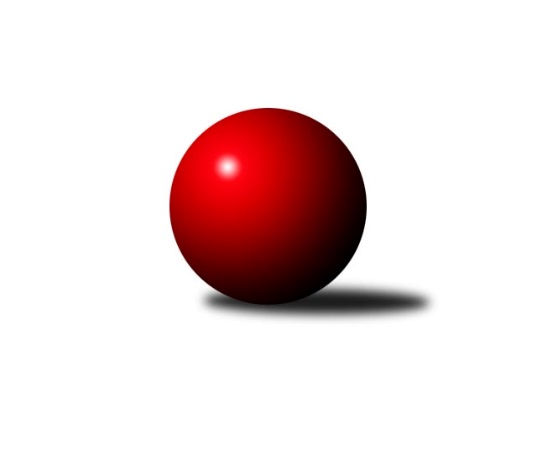 Č.6Ročník 2021/2022	15.8.2024 3. KLM D 2021/2022Statistika 6. kolaTabulka družstev:		družstvo	záp	výh	rem	proh	skore	sety	průměr	body	plné	dorážka	chyby	1.	TJ Sokol Šanov	6	4	1	1	32.0 : 16.0 	(79.0 : 65.0)	3273	9	2212	1061	30	2.	TJ Centropen Dačice B	5	4	0	1	30.0 : 10.0 	(74.5 : 45.5)	3295	8	2181	1113	25.6	3.	SK Podlužan Prušánky	5	4	0	1	27.5 : 12.5 	(74.0 : 46.0)	3335	8	2246	1089	26.2	4.	TJ Start Jihlava	6	4	0	2	26.0 : 22.0 	(70.5 : 73.5)	3200	8	2148	1052	33.3	5.	TJ Sokol Slavonice	6	4	0	2	25.0 : 23.0 	(72.5 : 71.5)	3281	8	2213	1068	35	6.	TJ Sokol Mistřín	6	3	0	3	24.0 : 24.0 	(69.0 : 75.0)	3249	6	2216	1033	33.2	7.	TJ Loko.České Budějovice	6	3	0	3	24.0 : 24.0 	(66.5 : 77.5)	3218	6	2159	1059	38	8.	KK Slavoj Žirovnice	6	3	0	3	23.0 : 25.0 	(71.0 : 73.0)	3196	6	2178	1018	26	9.	TJ Sokol Machová	6	2	0	4	23.0 : 25.0 	(79.5 : 64.5)	3194	4	2173	1021	35	10.	TJ Lokomotiva Valtice 	6	2	0	4	15.5 : 32.5 	(57.5 : 86.5)	3379	4	2251	1129	24.5	11.	TJ Sokol Husovice C	6	1	1	4	16.0 : 32.0 	(62.5 : 81.5)	3193	3	2192	1001	41	12.	TJ Centropen Dačice C	6	0	0	6	14.0 : 34.0 	(63.5 : 80.5)	3179	0	2166	1013	47.3Tabulka doma:		družstvo	záp	výh	rem	proh	skore	sety	průměr	body	maximum	minimum	1.	TJ Centropen Dačice B	3	3	0	0	21.0 : 3.0 	(46.5 : 25.5)	3371	6	3458	3197	2.	KK Slavoj Žirovnice	3	3	0	0	20.0 : 4.0 	(51.5 : 20.5)	3167	6	3205	3129	3.	TJ Start Jihlava	3	3	0	0	18.0 : 6.0 	(39.5 : 32.5)	3206	6	3223	3175	4.	SK Podlužan Prušánky	2	2	0	0	12.5 : 3.5 	(32.0 : 16.0)	3565	4	3715	3414	5.	TJ Sokol Machová	3	2	0	1	17.0 : 7.0 	(49.0 : 23.0)	3227	4	3290	3163	6.	TJ Sokol Šanov	3	2	0	1	16.0 : 8.0 	(41.0 : 31.0)	3340	4	3408	3283	7.	TJ Sokol Mistřín	3	2	0	1	15.0 : 9.0 	(39.0 : 33.0)	3328	4	3405	3286	8.	TJ Sokol Slavonice	3	2	0	1	13.0 : 11.0 	(36.0 : 36.0)	3172	4	3216	3141	9.	TJ Sokol Husovice C	3	1	1	1	10.0 : 14.0 	(32.5 : 39.5)	3313	3	3364	3265	10.	TJ Lokomotiva Valtice 	3	1	0	2	9.0 : 15.0 	(36.5 : 35.5)	3242	2	3262	3229	11.	TJ Loko.České Budějovice	3	1	0	2	9.0 : 15.0 	(28.5 : 43.5)	3156	2	3215	3088	12.	TJ Centropen Dačice C	3	0	0	3	7.0 : 17.0 	(32.0 : 40.0)	3180	0	3254	3141Tabulka venku:		družstvo	záp	výh	rem	proh	skore	sety	průměr	body	maximum	minimum	1.	TJ Sokol Šanov	3	2	1	0	16.0 : 8.0 	(38.0 : 34.0)	3250	5	3298	3157	2.	SK Podlužan Prušánky	3	2	0	1	15.0 : 9.0 	(42.0 : 30.0)	3259	4	3310	3165	3.	TJ Loko.České Budějovice	3	2	0	1	15.0 : 9.0 	(38.0 : 34.0)	3238	4	3418	3083	4.	TJ Sokol Slavonice	3	2	0	1	12.0 : 12.0 	(36.5 : 35.5)	3317	4	3378	3260	5.	TJ Centropen Dačice B	2	1	0	1	9.0 : 7.0 	(28.0 : 20.0)	3257	2	3308	3205	6.	TJ Sokol Mistřín	3	1	0	2	9.0 : 15.0 	(30.0 : 42.0)	3223	2	3279	3143	7.	TJ Start Jihlava	3	1	0	2	8.0 : 16.0 	(31.0 : 41.0)	3198	2	3232	3133	8.	TJ Lokomotiva Valtice 	3	1	0	2	6.5 : 17.5 	(21.0 : 51.0)	3448	2	3541	3355	9.	TJ Centropen Dačice C	3	0	0	3	7.0 : 17.0 	(31.5 : 40.5)	3178	0	3296	3057	10.	TJ Sokol Machová	3	0	0	3	6.0 : 18.0 	(30.5 : 41.5)	3183	0	3294	3080	11.	TJ Sokol Husovice C	3	0	0	3	6.0 : 18.0 	(30.0 : 42.0)	3153	0	3262	3033	12.	KK Slavoj Žirovnice	3	0	0	3	3.0 : 21.0 	(19.5 : 52.5)	3211	0	3275	3146Tabulka podzimní části:		družstvo	záp	výh	rem	proh	skore	sety	průměr	body	doma	venku	1.	TJ Sokol Šanov	6	4	1	1	32.0 : 16.0 	(79.0 : 65.0)	3273	9 	2 	0 	1 	2 	1 	0	2.	TJ Centropen Dačice B	5	4	0	1	30.0 : 10.0 	(74.5 : 45.5)	3295	8 	3 	0 	0 	1 	0 	1	3.	SK Podlužan Prušánky	5	4	0	1	27.5 : 12.5 	(74.0 : 46.0)	3335	8 	2 	0 	0 	2 	0 	1	4.	TJ Start Jihlava	6	4	0	2	26.0 : 22.0 	(70.5 : 73.5)	3200	8 	3 	0 	0 	1 	0 	2	5.	TJ Sokol Slavonice	6	4	0	2	25.0 : 23.0 	(72.5 : 71.5)	3281	8 	2 	0 	1 	2 	0 	1	6.	TJ Sokol Mistřín	6	3	0	3	24.0 : 24.0 	(69.0 : 75.0)	3249	6 	2 	0 	1 	1 	0 	2	7.	TJ Loko.České Budějovice	6	3	0	3	24.0 : 24.0 	(66.5 : 77.5)	3218	6 	1 	0 	2 	2 	0 	1	8.	KK Slavoj Žirovnice	6	3	0	3	23.0 : 25.0 	(71.0 : 73.0)	3196	6 	3 	0 	0 	0 	0 	3	9.	TJ Sokol Machová	6	2	0	4	23.0 : 25.0 	(79.5 : 64.5)	3194	4 	2 	0 	1 	0 	0 	3	10.	TJ Lokomotiva Valtice 	6	2	0	4	15.5 : 32.5 	(57.5 : 86.5)	3379	4 	1 	0 	2 	1 	0 	2	11.	TJ Sokol Husovice C	6	1	1	4	16.0 : 32.0 	(62.5 : 81.5)	3193	3 	1 	1 	1 	0 	0 	3	12.	TJ Centropen Dačice C	6	0	0	6	14.0 : 34.0 	(63.5 : 80.5)	3179	0 	0 	0 	3 	0 	0 	3Tabulka jarní části:		družstvo	záp	výh	rem	proh	skore	sety	průměr	body	doma	venku	1.	TJ Lokomotiva Valtice 	0	0	0	0	0.0 : 0.0 	(0.0 : 0.0)	0	0 	0 	0 	0 	0 	0 	0 	2.	TJ Start Jihlava	0	0	0	0	0.0 : 0.0 	(0.0 : 0.0)	0	0 	0 	0 	0 	0 	0 	0 	3.	KK Slavoj Žirovnice	0	0	0	0	0.0 : 0.0 	(0.0 : 0.0)	0	0 	0 	0 	0 	0 	0 	0 	4.	TJ Loko.České Budějovice	0	0	0	0	0.0 : 0.0 	(0.0 : 0.0)	0	0 	0 	0 	0 	0 	0 	0 	5.	TJ Sokol Šanov	0	0	0	0	0.0 : 0.0 	(0.0 : 0.0)	0	0 	0 	0 	0 	0 	0 	0 	6.	TJ Sokol Machová	0	0	0	0	0.0 : 0.0 	(0.0 : 0.0)	0	0 	0 	0 	0 	0 	0 	0 	7.	TJ Sokol Slavonice	0	0	0	0	0.0 : 0.0 	(0.0 : 0.0)	0	0 	0 	0 	0 	0 	0 	0 	8.	TJ Centropen Dačice B	0	0	0	0	0.0 : 0.0 	(0.0 : 0.0)	0	0 	0 	0 	0 	0 	0 	0 	9.	TJ Centropen Dačice C	0	0	0	0	0.0 : 0.0 	(0.0 : 0.0)	0	0 	0 	0 	0 	0 	0 	0 	10.	SK Podlužan Prušánky	0	0	0	0	0.0 : 0.0 	(0.0 : 0.0)	0	0 	0 	0 	0 	0 	0 	0 	11.	TJ Sokol Mistřín	0	0	0	0	0.0 : 0.0 	(0.0 : 0.0)	0	0 	0 	0 	0 	0 	0 	0 	12.	TJ Sokol Husovice C	0	0	0	0	0.0 : 0.0 	(0.0 : 0.0)	0	0 	0 	0 	0 	0 	0 	0 Zisk bodů pro družstvo:		jméno hráče	družstvo	body	zápasy	v %	dílčí body	sety	v %	1.	Pavel Kabelka 	TJ Centropen Dačice B 	5	/	5	(100%)	16	/	20	(80%)	2.	Jiří Vlach 	TJ Start Jihlava  	5	/	5	(100%)	15.5	/	20	(78%)	3.	Petr Mika 	TJ Sokol Šanov  	5	/	5	(100%)	13	/	20	(65%)	4.	Zdeněk Kamiš 	TJ Loko.České Budějovice  	5	/	6	(83%)	17.5	/	24	(73%)	5.	Tomáš Červenka 	TJ Sokol Šanov  	5	/	6	(83%)	15.5	/	24	(65%)	6.	Josef Brtník 	TJ Centropen Dačice B 	4	/	4	(100%)	12	/	16	(75%)	7.	Jan Vařák 	TJ Lokomotiva Valtice   	4	/	5	(80%)	16	/	20	(80%)	8.	Petr Votava 	TJ Start Jihlava  	4	/	5	(80%)	15	/	20	(75%)	9.	Tomáš Bártů 	TJ Centropen Dačice B 	4	/	5	(80%)	14	/	20	(70%)	10.	Petr Janák 	TJ Centropen Dačice B 	4	/	5	(80%)	13	/	20	(65%)	11.	Václav Klojda ml.	TJ Loko.České Budějovice  	4	/	5	(80%)	11	/	20	(55%)	12.	Pavel Husar 	TJ Sokol Husovice C 	4	/	6	(67%)	16	/	24	(67%)	13.	Jiří Konvalinka 	TJ Sokol Šanov  	4	/	6	(67%)	14	/	24	(58%)	14.	David Drobilič 	TJ Sokol Slavonice 	4	/	6	(67%)	13.5	/	24	(56%)	15.	Pavel Černý 	TJ Loko.České Budějovice  	4	/	6	(67%)	12	/	24	(50%)	16.	Roman Macek 	TJ Sokol Mistřín  	3	/	3	(100%)	9	/	12	(75%)	17.	Lukáš Hlavinka 	SK Podlužan Prušánky  	3	/	3	(100%)	9	/	12	(75%)	18.	Libor Kočovský 	KK Slavoj Žirovnice  	3	/	4	(75%)	13	/	16	(81%)	19.	Dušan Rodek 	TJ Centropen Dačice C 	3	/	4	(75%)	11	/	16	(69%)	20.	Jaroslav Polášek 	TJ Sokol Mistřín  	3	/	4	(75%)	10	/	16	(63%)	21.	Bohuslav Husek 	TJ Sokol Machová  	3	/	4	(75%)	9.5	/	16	(59%)	22.	Milan Volf 	TJ Sokol Šanov  	3	/	4	(75%)	9	/	16	(56%)	23.	Josef Blaha 	TJ Sokol Mistřín  	3	/	4	(75%)	9	/	16	(56%)	24.	Michal Laga 	TJ Sokol Machová  	3	/	5	(60%)	14.5	/	20	(73%)	25.	Martin Voltr 	TJ Loko.České Budějovice  	3	/	5	(60%)	9.5	/	20	(48%)	26.	Karel Fabeš 	TJ Centropen Dačice C 	3	/	6	(50%)	14	/	24	(58%)	27.	Pavel Blažek 	TJ Sokol Slavonice 	3	/	6	(50%)	11	/	24	(46%)	28.	Jakub Haresta 	TJ Sokol Husovice C 	3	/	6	(50%)	10	/	24	(42%)	29.	Roman Doležal 	TJ Start Jihlava  	3	/	6	(50%)	10	/	24	(42%)	30.	Stanislav Esterka 	SK Podlužan Prušánky  	2.5	/	3	(83%)	7	/	12	(58%)	31.	Jakub Cizler 	TJ Sokol Mistřín  	2	/	2	(100%)	5	/	8	(63%)	32.	Dominik Fojtík 	SK Podlužan Prušánky  	2	/	2	(100%)	5	/	8	(63%)	33.	Robert Herůfek 	TJ Lokomotiva Valtice   	2	/	2	(100%)	5	/	8	(63%)	34.	Milan Kabelka 	TJ Centropen Dačice B 	2	/	3	(67%)	8	/	12	(67%)	35.	Martin Tesařík 	SK Podlužan Prušánky  	2	/	3	(67%)	7	/	12	(58%)	36.	Jiří Ondrák ml.	TJ Sokol Slavonice 	2	/	3	(67%)	7	/	12	(58%)	37.	Jan Kubeš 	TJ Centropen Dačice C 	2	/	3	(67%)	6.5	/	12	(54%)	38.	Radek Blaha 	TJ Sokol Mistřín  	2	/	3	(67%)	6	/	12	(50%)	39.	Jiří Svoboda 	TJ Sokol Slavonice 	2	/	3	(67%)	6	/	12	(50%)	40.	Martin Procházka 	SK Podlužan Prušánky  	2	/	4	(50%)	10	/	16	(63%)	41.	Zdeněk Zálešák 	SK Podlužan Prušánky  	2	/	4	(50%)	10	/	16	(63%)	42.	Pavel Ryšavý 	KK Slavoj Žirovnice  	2	/	4	(50%)	9	/	16	(56%)	43.	Miroslav Kadrnoška 	TJ Sokol Slavonice 	2	/	4	(50%)	9	/	16	(56%)	44.	David Švéda 	KK Slavoj Žirovnice  	2	/	4	(50%)	8.5	/	16	(53%)	45.	Roman Mlynarik 	TJ Lokomotiva Valtice   	2	/	4	(50%)	7	/	16	(44%)	46.	Zdeněk Švehlík 	TJ Start Jihlava  	2	/	4	(50%)	7	/	16	(44%)	47.	Vlastimil Brázdil 	TJ Sokol Machová  	2	/	4	(50%)	6.5	/	16	(41%)	48.	Stanislav Kučera 	TJ Centropen Dačice C 	2	/	4	(50%)	6	/	16	(38%)	49.	Michal Dostál 	TJ Sokol Slavonice 	2	/	5	(40%)	12	/	20	(60%)	50.	Jan Zálešák 	SK Podlužan Prušánky  	2	/	5	(40%)	11	/	20	(55%)	51.	František Herůfek ml.	TJ Lokomotiva Valtice   	2	/	5	(40%)	11	/	20	(55%)	52.	Roman Hrančík 	TJ Sokol Machová  	2	/	5	(40%)	8	/	20	(40%)	53.	Milan Dovrtěl 	TJ Sokol Machová  	2	/	5	(40%)	8	/	20	(40%)	54.	Marek Ingr 	TJ Sokol Mistřín  	2	/	5	(40%)	7	/	20	(35%)	55.	Radim Pešl 	TJ Sokol Mistřín  	2	/	6	(33%)	13	/	24	(54%)	56.	Martin Gabrhel 	TJ Sokol Husovice C 	2	/	6	(33%)	13	/	24	(54%)	57.	Jan Zifčák ml.	TJ Sokol Šanov  	2	/	6	(33%)	9.5	/	24	(40%)	58.	Pavel Kolařík 	TJ Sokol Husovice C 	2	/	6	(33%)	9.5	/	24	(40%)	59.	David Stára 	TJ Lokomotiva Valtice   	1.5	/	4	(38%)	7.5	/	16	(47%)	60.	Vojtěch Novák 	SK Podlužan Prušánky  	1	/	1	(100%)	3	/	4	(75%)	61.	Vlastimil Musel 	TJ Centropen Dačice C 	1	/	1	(100%)	3	/	4	(75%)	62.	Michal Pálka 	SK Podlužan Prušánky  	1	/	1	(100%)	3	/	4	(75%)	63.	Miroslav Kolář 	TJ Centropen Dačice C 	1	/	1	(100%)	3	/	4	(75%)	64.	Patrik Solař 	KK Slavoj Žirovnice  	1	/	1	(100%)	2.5	/	4	(63%)	65.	Petr Bakaj ml.	TJ Sokol Šanov  	1	/	1	(100%)	2	/	4	(50%)	66.	Ivan Torony 	TJ Sokol Šanov  	1	/	1	(100%)	2	/	4	(50%)	67.	Petr Kesjár 	TJ Sokol Šanov  	1	/	1	(100%)	2	/	4	(50%)	68.	Jiří Fryštacký 	TJ Sokol Machová  	1	/	2	(50%)	4	/	8	(50%)	69.	Marek Škrabal 	TJ Sokol Husovice C 	1	/	2	(50%)	4	/	8	(50%)	70.	Miroslav Čekal 	KK Slavoj Žirovnice  	1	/	2	(50%)	4	/	8	(50%)	71.	Jan Neuvirt 	TJ Centropen Dačice B 	1	/	2	(50%)	4	/	8	(50%)	72.	Ivan Baštář 	TJ Centropen Dačice C 	1	/	2	(50%)	3	/	8	(38%)	73.	Petr Bakaj 	TJ Sokol Šanov  	1	/	3	(33%)	6.5	/	12	(54%)	74.	Lukáš Prkna 	TJ Centropen Dačice B 	1	/	3	(33%)	4	/	12	(33%)	75.	Zdeněk Holub 	TJ Sokol Slavonice 	1	/	4	(25%)	8	/	16	(50%)	76.	František Jakoubek 	KK Slavoj Žirovnice  	1	/	4	(25%)	7	/	16	(44%)	77.	Sebastián Zavřel 	TJ Start Jihlava  	1	/	4	(25%)	5	/	16	(31%)	78.	Aleš Láník 	TJ Centropen Dačice C 	1	/	5	(20%)	8	/	20	(40%)	79.	Petr Hlaváček 	TJ Start Jihlava  	1	/	5	(20%)	8	/	20	(40%)	80.	Lukáš Klojda 	TJ Loko.České Budějovice  	1	/	5	(20%)	7	/	20	(35%)	81.	Martin Votava 	TJ Start Jihlava  	1	/	5	(20%)	7	/	20	(35%)	82.	Martin Fiala 	TJ Sokol Mistřín  	1	/	5	(20%)	6	/	20	(30%)	83.	Jaroslav Mihál 	TJ Loko.České Budějovice  	1	/	6	(17%)	6	/	24	(25%)	84.	Igor Sedlák 	TJ Sokol Husovice C 	0	/	1	(0%)	2	/	4	(50%)	85.	Aleš Zálešák 	SK Podlužan Prušánky  	0	/	1	(0%)	2	/	4	(50%)	86.	Zbyněk Bábíček 	TJ Sokol Mistřín  	0	/	1	(0%)	2	/	4	(50%)	87.	Aleš Procházka 	TJ Sokol Šanov  	0	/	1	(0%)	1.5	/	4	(38%)	88.	Tomáš Polánský 	TJ Loko.České Budějovice  	0	/	1	(0%)	1.5	/	4	(38%)	89.	Petr Semorád 	TJ Centropen Dačice B 	0	/	1	(0%)	1	/	4	(25%)	90.	Jan Sýkora 	TJ Loko.České Budějovice  	0	/	1	(0%)	1	/	4	(25%)	91.	Vladimír Čech 	TJ Lokomotiva Valtice   	0	/	1	(0%)	1	/	4	(25%)	92.	Adam Pavel Špaček 	TJ Sokol Mistřín  	0	/	1	(0%)	1	/	4	(25%)	93.	Petr Valášek 	TJ Sokol Mistřín  	0	/	1	(0%)	1	/	4	(25%)	94.	Jiří Douda 	TJ Loko.České Budějovice  	0	/	1	(0%)	1	/	4	(25%)	95.	Jan Bureš 	KK Slavoj Žirovnice  	0	/	1	(0%)	0	/	4	(0%)	96.	Vilém Ryšavý 	KK Slavoj Žirovnice  	0	/	1	(0%)	0	/	4	(0%)	97.	Zdeněk Sedláček 	TJ Sokol Mistřín  	0	/	1	(0%)	0	/	4	(0%)	98.	Stanislav Dvořák 	TJ Centropen Dačice C 	0	/	2	(0%)	1.5	/	8	(19%)	99.	Daniel Bašta 	KK Slavoj Žirovnice  	0	/	2	(0%)	1	/	8	(13%)	100.	Karel Kunc 	TJ Centropen Dačice B 	0	/	2	(0%)	0.5	/	8	(6%)	101.	Zdeněk Musil 	TJ Lokomotiva Valtice   	0	/	3	(0%)	4	/	12	(33%)	102.	Ondřej Machálek 	TJ Sokol Husovice C 	0	/	3	(0%)	3	/	12	(25%)	103.	Jiří Matoušek 	TJ Sokol Slavonice 	0	/	4	(0%)	4	/	16	(25%)	104.	Dalibor Dvorník 	TJ Sokol Husovice C 	0	/	4	(0%)	2	/	16	(13%)	105.	Vítězslav Stuchlík 	TJ Centropen Dačice C 	0	/	5	(0%)	7	/	20	(35%)	106.	Jan Herzán 	TJ Lokomotiva Valtice   	0	/	5	(0%)	6	/	20	(30%)	107.	Josef Benek 	TJ Sokol Machová  	0	/	5	(0%)	5	/	20	(25%)Průměry na kuželnách:		kuželna	průměr	plné	dorážka	chyby	výkon na hráče	1.	Prušánky, 1-4	3491	2326	1165	25.8	(581.9)	2.	TJ Sokol Mistřín, 1-4	3319	2227	1091	30.3	(553.3)	3.	Šanov, 1-4	3307	2216	1091	29.5	(551.2)	4.	TJ Sokol Husovice, 1-4	3306	2243	1062	39.3	(551.0)	5.	TJ Centropen Dačice, 1-4	3264	2198	1066	37.4	(544.1)	6.	TJ Lokomotiva Valtice, 1-4	3249	2209	1040	32.5	(541.6)	7.	Otrokovice, 1-4	3224	2167	1057	40.5	(537.4)	8.	KK PSJ Jihlava, 1-4	3185	2153	1032	35.7	(530.9)	9.	TJ Lokomotiva České Budějovice, 1-4	3179	2137	1041	35.0	(529.8)	10.	TJ Sokol Slavonice, 1-4	3155	2134	1020	33.0	(525.9)	11.	Žirovnice, 1-4	3106	2144	961	45.0	(517.7)Nejlepší výkony na kuželnách:Prušánky, 1-4SK Podlužan Prušánky 	3715	2. kolo	Zdeněk Zálešák 	SK Podlužan Prušánky 	647	2. koloSK Podlužan Prušánky 	3542	6. kolo	Jan Zálešák 	SK Podlužan Prušánky 	645	2. koloTJ Lokomotiva Valtice  	3541	2. kolo	Dominik Fojtík 	SK Podlužan Prušánky 	634	6. koloTJ Centropen Dačice B	3459	6. kolo	Jan Vařák 	TJ Lokomotiva Valtice  	621	2. koloSK Podlužan Prušánky 	3414	4. kolo	Vojtěch Novák 	SK Podlužan Prušánky 	617	2. koloTJ Sokol Mistřín 	3279	4. kolo	Lukáš Hlavinka 	SK Podlužan Prušánky 	616	6. kolo		. kolo	Zdeněk Musil 	TJ Lokomotiva Valtice  	612	2. kolo		. kolo	Lukáš Hlavinka 	SK Podlužan Prušánky 	603	2. kolo		. kolo	David Stára 	TJ Lokomotiva Valtice  	602	2. kolo		. kolo	Stanislav Esterka 	SK Podlužan Prušánky 	602	2. koloTJ Sokol Mistřín, 1-4TJ Sokol Mistřín 	3405	1. kolo	Roman Hrančík 	TJ Sokol Machová 	603	1. koloTJ Sokol Slavonice	3378	3. kolo	Roman Macek 	TJ Sokol Mistřín 	595	1. koloTJ Sokol Machová 	3294	1. kolo	Pavel Blažek 	TJ Sokol Slavonice	595	3. koloTJ Sokol Mistřín 	3293	3. kolo	Jiří Fryštacký 	TJ Sokol Machová 	588	1. koloTJ Sokol Mistřín 	3286	5. kolo	Jiří Ondrák ml.	TJ Sokol Slavonice	578	3. koloTJ Sokol Husovice C	3262	5. kolo	Radim Pešl 	TJ Sokol Mistřín 	575	1. kolo		. kolo	Jaroslav Polášek 	TJ Sokol Mistřín 	575	3. kolo		. kolo	Marek Ingr 	TJ Sokol Mistřín 	574	3. kolo		. kolo	Josef Blaha 	TJ Sokol Mistřín 	574	3. kolo		. kolo	Pavel Husar 	TJ Sokol Husovice C	571	5. koloŠanov, 1-4TJ Sokol Šanov 	3408	1. kolo	Jiří Konvalinka 	TJ Sokol Šanov 	633	1. koloTJ Sokol Šanov 	3328	5. kolo	Petr Mika 	TJ Sokol Šanov 	600	1. koloSK Podlužan Prušánky 	3301	3. kolo	Petr Mika 	TJ Sokol Šanov 	592	3. koloTJ Centropen Dačice C	3296	5. kolo	Tomáš Červenka 	TJ Sokol Šanov 	582	5. koloTJ Sokol Šanov 	3283	3. kolo	Petr Votava 	TJ Start Jihlava 	574	1. koloTJ Start Jihlava 	3228	1. kolo	Stanislav Kučera 	TJ Centropen Dačice C	569	5. kolo		. kolo	Jiří Konvalinka 	TJ Sokol Šanov 	568	3. kolo		. kolo	Martin Procházka 	SK Podlužan Prušánky 	567	3. kolo		. kolo	Zdeněk Zálešák 	SK Podlužan Prušánky 	566	3. kolo		. kolo	Petr Hlaváček 	TJ Start Jihlava 	562	1. koloTJ Sokol Husovice, 1-4TJ Loko.České Budějovice 	3418	6. kolo	Martin Gabrhel 	TJ Sokol Husovice C	594	6. koloTJ Sokol Husovice C	3364	6. kolo	Pavel Kolařík 	TJ Sokol Husovice C	593	4. koloTJ Sokol Husovice C	3310	4. kolo	Pavel Husar 	TJ Sokol Husovice C	589	2. koloTJ Sokol Šanov 	3298	4. kolo	Václav Klojda ml.	TJ Loko.České Budějovice 	588	6. koloTJ Sokol Husovice C	3265	2. kolo	Jakub Haresta 	TJ Sokol Husovice C	585	4. koloTJ Centropen Dačice C	3182	2. kolo	Pavel Husar 	TJ Sokol Husovice C	584	6. kolo		. kolo	Martin Gabrhel 	TJ Sokol Husovice C	584	2. kolo		. kolo	Zdeněk Kamiš 	TJ Loko.České Budějovice 	579	6. kolo		. kolo	Jiří Konvalinka 	TJ Sokol Šanov 	578	4. kolo		. kolo	Lukáš Klojda 	TJ Loko.České Budějovice 	574	6. koloTJ Centropen Dačice, 1-4TJ Centropen Dačice B	3458	2. kolo	Pavel Kabelka 	TJ Centropen Dačice B	614	5. koloTJ Centropen Dačice B	3457	5. kolo	Josef Brtník 	TJ Centropen Dačice B	605	5. koloTJ Lokomotiva Valtice  	3355	4. kolo	Jan Vařák 	TJ Lokomotiva Valtice  	603	4. koloSK Podlužan Prušánky 	3310	1. kolo	Tomáš Bártů 	TJ Centropen Dačice B	592	2. koloKK Slavoj Žirovnice 	3275	2. kolo	Michal Laga 	TJ Sokol Machová 	586	3. koloTJ Sokol Slavonice	3260	5. kolo	Petr Janák 	TJ Centropen Dačice B	584	5. koloTJ Centropen Dačice C	3254	4. kolo	Milan Kabelka 	TJ Centropen Dačice B	584	2. koloTJ Sokol Mistřín 	3246	6. kolo	Libor Kočovský 	KK Slavoj Žirovnice 	583	2. koloTJ Centropen Dačice B	3197	3. kolo	Petr Janák 	TJ Centropen Dačice B	577	2. koloTJ Centropen Dačice C	3144	1. kolo	Pavel Kabelka 	TJ Centropen Dačice B	573	2. koloTJ Lokomotiva Valtice, 1-4TJ Sokol Slavonice	3313	1. kolo	David Stára 	TJ Lokomotiva Valtice  	581	3. koloTJ Sokol Šanov 	3296	6. kolo	Petr Mika 	TJ Sokol Šanov 	580	6. koloTJ Lokomotiva Valtice  	3262	1. kolo	Jan Vařák 	TJ Lokomotiva Valtice  	580	3. koloTJ Lokomotiva Valtice  	3236	6. kolo	Jiří Ondrák ml.	TJ Sokol Slavonice	570	1. koloTJ Lokomotiva Valtice  	3229	3. kolo	Zdeněk Musil 	TJ Lokomotiva Valtice  	570	6. koloTJ Sokol Husovice C	3163	3. kolo	Pavel Blažek 	TJ Sokol Slavonice	568	1. kolo		. kolo	Pavel Husar 	TJ Sokol Husovice C	562	3. kolo		. kolo	Jan Vařák 	TJ Lokomotiva Valtice  	562	1. kolo		. kolo	Jiří Konvalinka 	TJ Sokol Šanov 	558	6. kolo		. kolo	Zdeněk Holub 	TJ Sokol Slavonice	557	1. koloOtrokovice, 1-4TJ Sokol Machová 	3290	5. kolo	Jiří Vlach 	TJ Start Jihlava 	608	5. koloTJ Start Jihlava 	3232	5. kolo	Václav Klojda ml.	TJ Loko.České Budějovice 	601	2. koloTJ Loko.České Budějovice 	3213	2. kolo	Michal Laga 	TJ Sokol Machová 	586	5. koloTJ Sokol Machová 	3163	2. kolo	Roman Hrančík 	TJ Sokol Machová 	585	5. koloTJ Sokol Machová 	24	4. kolo	Vlastimil Brázdil 	TJ Sokol Machová 	566	5. koloKK Slavoj Žirovnice 	0	4. kolo	Martin Voltr 	TJ Loko.České Budějovice 	560	2. kolo		. kolo	Bohuslav Husek 	TJ Sokol Machová 	545	5. kolo		. kolo	Josef Benek 	TJ Sokol Machová 	544	2. kolo		. kolo	Vlastimil Brázdil 	TJ Sokol Machová 	543	2. kolo		. kolo	Roman Doležal 	TJ Start Jihlava 	542	5. koloKK PSJ Jihlava, 1-4TJ Start Jihlava 	3223	4. kolo	Petr Votava 	TJ Start Jihlava 	578	2. koloTJ Start Jihlava 	3219	6. kolo	Josef Brtník 	TJ Centropen Dačice B	573	4. koloTJ Centropen Dačice B	3205	4. kolo	Petr Votava 	TJ Start Jihlava 	571	4. koloTJ Start Jihlava 	3175	2. kolo	Roman Doležal 	TJ Start Jihlava 	571	2. koloKK Slavoj Žirovnice 	3146	6. kolo	Radim Pešl 	TJ Sokol Mistřín 	562	2. koloTJ Sokol Mistřín 	3143	2. kolo	Pavel Kabelka 	TJ Centropen Dačice B	554	4. kolo		. kolo	Jiří Vlach 	TJ Start Jihlava 	550	6. kolo		. kolo	Sebastián Zavřel 	TJ Start Jihlava 	550	6. kolo		. kolo	Sebastián Zavřel 	TJ Start Jihlava 	548	4. kolo		. kolo	Pavel Ryšavý 	KK Slavoj Žirovnice 	542	6. koloTJ Lokomotiva České Budějovice, 1-4TJ Centropen Dačice B	3308	1. kolo	Václav Klojda ml.	TJ Loko.České Budějovice 	586	5. koloTJ Loko.České Budějovice 	3215	5. kolo	Zdeněk Kamiš 	TJ Loko.České Budějovice 	578	5. koloSK Podlužan Prušánky 	3165	5. kolo	Jan Zálešák 	SK Podlužan Prušánky 	576	5. koloTJ Loko.České Budějovice 	3165	1. kolo	Zdeněk Kamiš 	TJ Loko.České Budějovice 	575	1. koloTJ Start Jihlava 	3133	3. kolo	Pavel Kabelka 	TJ Centropen Dačice B	568	1. koloTJ Loko.České Budějovice 	3088	3. kolo	Petr Janák 	TJ Centropen Dačice B	563	1. kolo		. kolo	Martin Voltr 	TJ Loko.České Budějovice 	561	3. kolo		. kolo	Josef Brtník 	TJ Centropen Dačice B	558	1. kolo		. kolo	Milan Kabelka 	TJ Centropen Dačice B	554	1. kolo		. kolo	Jiří Vlach 	TJ Start Jihlava 	553	3. koloTJ Sokol Slavonice, 1-4TJ Sokol Slavonice	3216	6. kolo	Vlastimil Brázdil 	TJ Sokol Machová 	579	6. koloTJ Sokol Machová 	3175	6. kolo	Zdeněk Kamiš 	TJ Loko.České Budějovice 	569	4. koloTJ Sokol Slavonice	3159	4. kolo	Petr Mika 	TJ Sokol Šanov 	567	2. koloTJ Sokol Šanov 	3157	2. kolo	Michal Laga 	TJ Sokol Machová 	562	6. koloTJ Sokol Slavonice	3141	2. kolo	Miroslav Kadrnoška 	TJ Sokol Slavonice	562	2. koloTJ Loko.České Budějovice 	3083	4. kolo	Michal Dostál 	TJ Sokol Slavonice	556	6. kolo		. kolo	Miroslav Kadrnoška 	TJ Sokol Slavonice	549	6. kolo		. kolo	Michal Dostál 	TJ Sokol Slavonice	543	4. kolo		. kolo	Jiří Konvalinka 	TJ Sokol Šanov 	539	2. kolo		. kolo	David Drobilič 	TJ Sokol Slavonice	537	6. koloŽirovnice, 1-4KK Slavoj Žirovnice 	3205	3. kolo	Libor Kočovský 	KK Slavoj Žirovnice 	580	3. koloKK Slavoj Žirovnice 	3129	1. kolo	Dušan Rodek 	TJ Centropen Dačice C	575	3. koloTJ Centropen Dačice C	3057	3. kolo	David Švéda 	KK Slavoj Žirovnice 	572	3. koloTJ Sokol Husovice C	3033	1. kolo	David Švéda 	KK Slavoj Žirovnice 	562	1. koloKK Slavoj Žirovnice 	24	5. kolo	Libor Kočovský 	KK Slavoj Žirovnice 	560	1. koloTJ Lokomotiva Valtice  	0	5. kolo	František Jakoubek 	KK Slavoj Žirovnice 	550	3. kolo		. kolo	Stanislav Dvořák 	TJ Centropen Dačice C	539	3. kolo		. kolo	Pavel Husar 	TJ Sokol Husovice C	533	1. kolo		. kolo	František Jakoubek 	KK Slavoj Žirovnice 	532	1. kolo		. kolo	Tomáš Váňa 	KK Slavoj Žirovnice 	515	1. koloČetnost výsledků:	8.0 : 0.0	2x	7.0 : 1.0	4x	6.5 : 1.5	1x	6.0 : 2.0	11x	5.0 : 3.0	5x	4.0 : 4.0	1x	3.0 : 5.0	7x	2.0 : 6.0	1x	1.0 : 7.0	4x